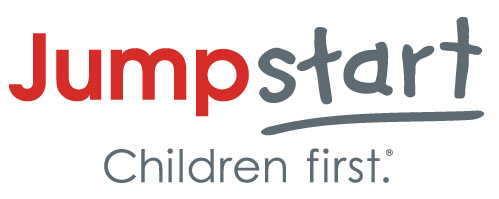 I, 			________________________________	, Please insert first and last nameconsent for my child, 			________________________________	.Please insert first and last nameJumpstart has permission to take photographs, publish my child’s story, and/or record my child on video and I agree that these photographs taken may be used for educational and/or publicity purposes only, including coverage on Jumpstart’s website, social media channels, and traditional media.__________________________________________________________________Signature		DateAbout JumpstartJumpstart is a national early education organization working toward the day every child in America enters kindergarten prepared to succeed. Jumpstart delivers a research-based and cost-effective program by training college students and community volunteers to serve preschool-age children in low-income neighborhoods. Through a proven curriculum, these children develop the language and literacy skills they need to be ready for kindergarten, setting them on a path for lifelong success. Jumpstart is also a proud member of the AmeriCorps national service network. Learn more at jstart.org and follow us on Twitter at @Jumpstartkids.